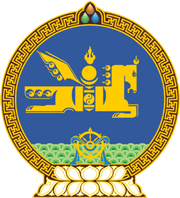 МОНГОЛ  УЛСЫН  ХУУЛЬ2017 оны 02 сарын 02 өдөр				                       Төрийн ордон, Улаанбаатар хотБАЙГАЛИЙН НӨӨЦ АШИГЛАСНЫТӨЛБӨРИЙН ТУХАЙ ХУУЛЬДӨӨРЧЛӨЛТ ОРУУЛАХ ТУХАЙ1 дүгээр зүйл.Байгалийн нөөц ашигласны төлбөрийн тухай хуулийн 20 дугаар зүйлийн 20.1.2 дахь заалтын “байгалийн бусад” гэснийг хассугай. 2 дугаар зүйл.Энэ хуулийг Гамшгаас хамгаалах тухай хууль /Шинэчилсэн найруулга/ хүчин төгөлдөр болсон өдрөөс эхлэн дагаж мөрдөнө.МОНГОЛ УЛСЫН ИХ ХУРЛЫН ДАРГА 					М.ЭНХБОЛД